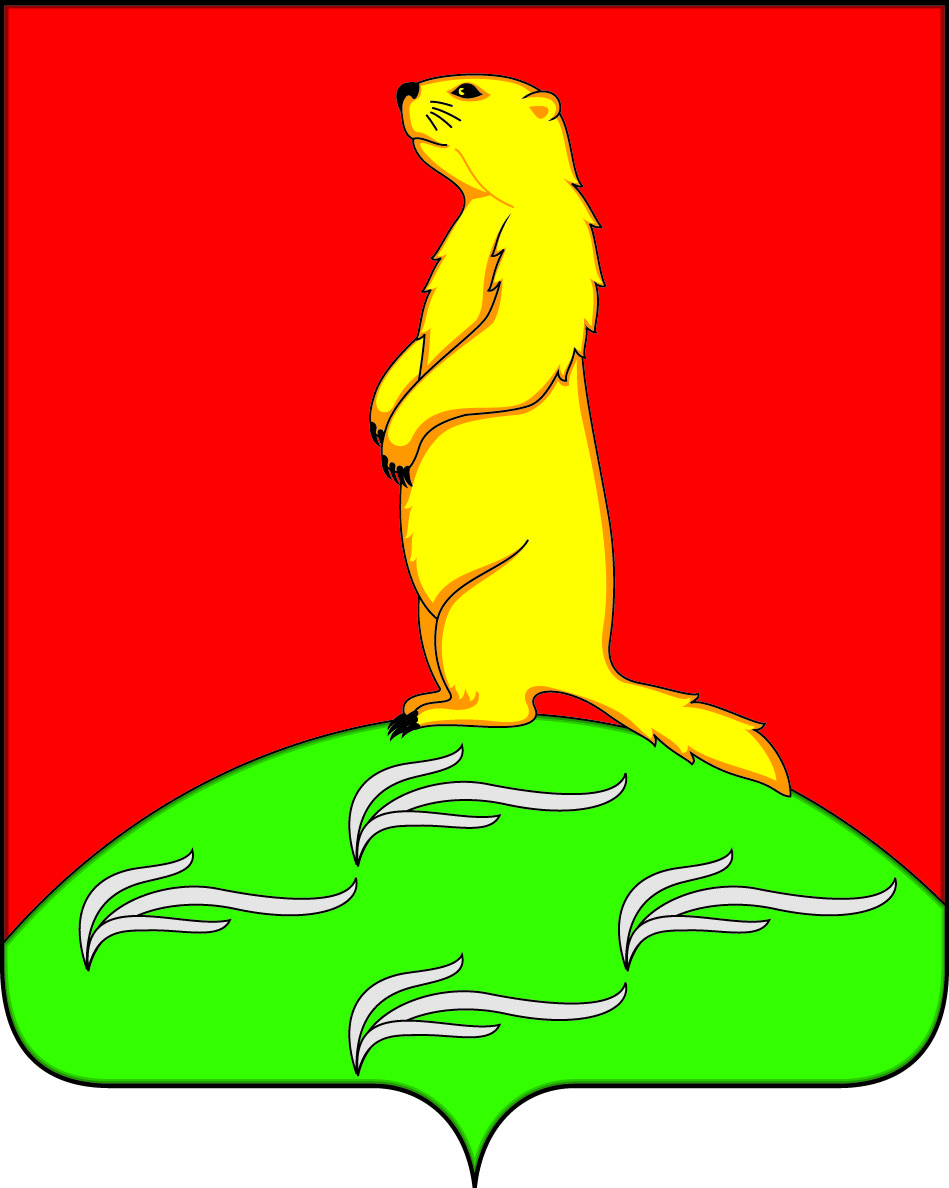 АДМИНИСТРАЦИЯПЕРВОМАЙСКОГО СЕЛЬСКОГО  ПОСЕЛЕНИЯ  БОГУЧАРСКОГО МУНИЦИПАЛЬНОГО  РАЙОНА  ВОРОНЕЖСКОЙ  ОБЛАСТИПОСТАНОВЛЕНИЕот  «17» июля 2020 года  № 28            с.ЛебединкаОб утверждении отчета об исполнении  бюджета Первомайского сельского поселения за 2 квартал 2020 годаВ соответствии с Федеральным законом от 06.10.2003 № 131 – ФЗ «Об общих принципах организации местного самоуправления в Российской Федерации», руководствуясь Бюджетным кодексом Российской Федерации, рассмотрев информацию старшего инспектора администрации Первомайского  сельского поселения Кузнецовой  А.М. «Об исполнении бюджета Первомайского сельского поселения за 1 квартал 2020 года», администрация Первомайского сельского поселения постановляет:Утвердить исполнение бюджета Первомайского сельского поселения за 2 квартал 2020 года по доходам в сумме 2831,5 тыс. рублей и по расходам в сумме 3075,1 тыс. рублей, с превышением расходов над доходами (дефицит бюджета) в сумме 243,5 тыс. рублей согласно приложению.Обнародовать настоящее постановление на территории Первомайского сельского поселения. Контроль за исполнением настоящего постановления оставляю за собой.Глава Первомайского сельского поселения                             В.В. ВойтиковПриложение к постановлению администрации Первомайского сельского поселенияот 17.07.2020  № 28Отчет об исполнении бюджетаПервомайского сельского поселенияза 2 квартал 2020 годана 1 июля 2020 г.		                                                на  1 апреля  2016 г.		                                                на  1 апреля  2016 г.		                                                на  1 апреля  2016 г.		                                                на  1 апреля  2016 г.Наименованиефинансового органа    Администрация Первомайского сельского поселенияфинансового органа    Администрация Первомайского сельского поселенияфинансового органа    Администрация Первомайского сельского поселенияфинансового органа    Администрация Первомайского сельского поселенияНаименование публично-правового образования   Бюджет Первомайского сельского поселенияНаименование публично-правового образования   Бюджет Первомайского сельского поселенияНаименование публично-правового образования   Бюджет Первомайского сельского поселенияНаименование публично-правового образования   Бюджет Первомайского сельского поселенияЕдиница измерения:  руб Единица измерения:  руб 1. Доходы бюджета1. Доходы бюджета1. Доходы бюджета1. Доходы бюджета1. Доходы бюджета1. Доходы бюджетаКодКодКод дохода Код дохода Код дохода Утвержденные Утвержденные Утвержденные ИсполненоИсполненоИсполненоНеисполненныеНеисполненныеНеисполненныеНеисполненныеНеисполненныеНеисполненные Наименование показателястро-стро-по бюджетной по бюджетной по бюджетной бюджетныебюджетныебюджетныеназначенияназначенияназначенияназначенияназначенияназначениякикиклассификацииклассификацииклассификацииназначенияназначенияназначения122333444555666666Доходы бюджета - всего010010ххх 12449173,00 12449173,00 12449173,002831540,242831540,242831540,249642353,619642353,619642353,619642353,619642353,619642353,61в том числе:Налог на доходы физических лиц с доходов, источником которых является налоговый агент, за исключением доходов, в отношении исчисление и уплата налога осуществляется в соответствии со ст. 227,2271 228 Налогового кодекса Российской Федерации (сумма платежа (перерасчеты, недоимка и задолженность  по соответствующему  платежу, в том числе по отмененному)Налог на доходы физических лиц с доходов, источником которых является налоговый агент, за исключением доходов, в отношении исчисление и уплата налога осуществляется в соответствии со ст. 227,2271 228 Налогового кодекса Российской Федерации (сумма платежа (перерасчеты, недоимка и задолженность  по соответствующему  платежу, в том числе по отмененному)Налог на доходы физических лиц с доходов, источником которых является налоговый агент, за исключением доходов, в отношении исчисление и уплата налога осуществляется в соответствии со ст. 227,2271 228 Налогового кодекса Российской Федерации (сумма платежа (перерасчеты, недоимка и задолженность  по соответствующему  платежу, в том числе по отмененному)182101020100110001101821010201001100011018210102010011000110125000,00125000,00125000,0056596,1656596,1656596,1668405,1568405,1568405,1568405,1568405,1568405,15Единый сельскохозяйственный налог Единый сельскохозяйственный налог Единый сельскохозяйственный налог 1821050301010000110182105030101000011018210503010100001101821050301010000110611000,00611000,0064591,5064591,5064591,50546408,50546408,50546408,50546408,50546408,50546408,50Налог на имущество физических лиц, взимаемый по ставкам, применяемым к объектам налогообложения, расположенным в границах поселений (сумма платежа (перерасчеты, недоимка и задолженность по соответствующему платежу, в том числе по отмененному))Налог на имущество физических лиц, взимаемый по ставкам, применяемым к объектам налогообложения, расположенным в границах поселений (сумма платежа (перерасчеты, недоимка и задолженность по соответствующему платежу, в том числе по отмененному))Налог на имущество физических лиц, взимаемый по ставкам, применяемым к объектам налогообложения, расположенным в границах поселений (сумма платежа (перерасчеты, недоимка и задолженность по соответствующему платежу, в том числе по отмененному))1821060103010100011018210601030101000110182106010301010001101821060103010100011082000,0082000,0013497,6713497,6713497,67         68993,45         68993,45         68993,45         68993,45         68993,45         68993,45Налог на имущество физических лиц, взимаемый по ставкам  при-меняемым к объектам налогооблажения, расположенным в границах сельских поселений (пени по соответствующему платежу)Налог на имущество физических лиц, взимаемый по ставкам  при-меняемым к объектам налогооблажения, расположенным в границах сельских поселений (пени по соответствующему платежу)Налог на имущество физических лиц, взимаемый по ставкам  при-меняемым к объектам налогооблажения, расположенным в границах сельских поселений (пени по соответствующему платежу)  18210601030102100110  18210601030102100110  18210601030102100110  18210601030102100110Земельный налог, взимаемый по ставкам, установленным в соответствии с подпунктом 1 пункта 1 статьи 394 Налогового кодекса Российской Федерации и применяемым к объектам налогообложения, расположенным в границах поселений (сумма платежа (перерасчеты, недоимка и задолженность по соответствующему платежу, в том числе по отмененному))Земельный налог, взимаемый по ставкам, установленным в соответствии с подпунктом 1 пункта 1 статьи 394 Налогового кодекса Российской Федерации и применяемым к объектам налогообложения, расположенным в границах поселений (сумма платежа (перерасчеты, недоимка и задолженность по соответствующему платежу, в том числе по отмененному))Земельный налог, взимаемый по ставкам, установленным в соответствии с подпунктом 1 пункта 1 статьи 394 Налогового кодекса Российской Федерации и применяемым к объектам налогообложения, расположенным в границах поселений (сумма платежа (перерасчеты, недоимка и задолженность по соответствующему платежу, в том числе по отмененному))18210606043100000110182106060431000001101821060604310000011018210606043100000110788000,00788000,00    82841,77    82841,77    82841,77729354,07729354,07729354,07729354,07729354,07729354,07Земельный налог, взимаемый по ставкам, установленным в соответствии с подпунктом 2 пункта 1 статьи 394 Налогового кодекса Российской Федерации и применяемым к объектам налогообложения, расположенным в границах поселений (сумма платежа (перерасчеты, недоимка и задолженность по соответствующему платежу, в том числе по отмененному))Земельный налог, взимаемый по ставкам, установленным в соответствии с подпунктом 2 пункта 1 статьи 394 Налогового кодекса Российской Федерации и применяемым к объектам налогообложения, расположенным в границах поселений (сумма платежа (перерасчеты, недоимка и задолженность по соответствующему платежу, в том числе по отмененному))Земельный налог, взимаемый по ставкам, установленным в соответствии с подпунктом 2 пункта 1 статьи 394 Налогового кодекса Российской Федерации и применяемым к объектам налогообложения, расположенным в границах поселений (сумма платежа (перерасчеты, недоимка и задолженность по соответствующему платежу, в том числе по отмененному))18210606033100000110182106060331000001101821060603310000011018210606033100000110540000,00540000,00222271,58222271,58222271,58317761,00317761,00317761,00317761,00317761,00317761,00Государственная пошлина за совершение нотариальных действий должностными лицами органов местного самоуправления, уполномоченными в соответствии с законодательными актами Российской Федерации на совершение нотариальных действийГосударственная пошлина за совершение нотариальных действий должностными лицами органов местного самоуправления, уполномоченными в соответствии с законодательными актами Российской Федерации на совершение нотариальных действийГосударственная пошлина за совершение нотариальных действий должностными лицами органов местного самоуправления, уполномоченными в соответствии с законодательными актами Российской Федерации на совершение нотариальных действий9141080402001000011091410804020010000110914108040200100001109141080402001000011018000,0018000,003200,003200,003200,0014800,0014800,0014800,0014800,0014800,0014800,00 Доходы от  сдачи в аренду имущества, находящегося в оперативном управлении органов управления сельских поселений и созданных ими учреждений (за исключением имущества муниципальных бюджетных и автономных учреждений Доходы от  сдачи в аренду имущества, находящегося в оперативном управлении органов управления сельских поселений и созданных ими учреждений (за исключением имущества муниципальных бюджетных и автономных учреждений Доходы от  сдачи в аренду имущества, находящегося в оперативном управлении органов управления сельских поселений и созданных ими учреждений (за исключением имущества муниципальных бюджетных и автономных учреждений914111050351000001209141110503510000012091411105035100000120914111050351000001208000,008000,004015,204015,204015,20	3984,80	3984,80	3984,80	3984,80	3984,80	3984,80Прочие поступления от денежных взысканий (штрафов) и иных сумм в возмещении ущерба, зачисляемые в бюджеты сельских поселенийПрочие поступления от денежных взысканий (штрафов) и иных сумм в возмещении ущерба, зачисляемые в бюджеты сельских поселенийПрочие поступления от денежных взысканий (штрафов) и иных сумм в возмещении ущерба, зачисляемые в бюджеты сельских поселений  91411690050100000140  91411690050100000140  91411690050100000140  91411690050100000140Дотации бюджетам поселений на выравнивание бюджетной обеспеченностиДотации бюджетам поселений на выравнивание бюджетной обеспеченностиДотации бюджетам поселений на выравнивание бюджетной обеспеченности91420215001100000150914202150011000001509142021500110000015091420215001100000150270600,00270600,00135600,00135600,00135600,00135000,00135000,00135000,00135000,00135000,00135000,00Субвенции бюджетам поселений на осуществление первичного воинского учета на территориях, где отсутствуют военные комиссариатыСубвенции бюджетам поселений на осуществление первичного воинского учета на территориях, где отсутствуют военные комиссариатыСубвенции бюджетам поселений на осуществление первичного воинского учета на территориях, где отсутствуют военные комиссариаты9142023511810000015091420235118100000150914202351181000001509142023511810000015080800,0080800,0039126,3639126,3639126,3641673,6441673,6441673,6441673,6441673,6441673,64Межбюджетные  трансферты ,передаваемые бюджетам сельских поселений из бюджетов муниципальных районов на осуществление части полномочий по решению вопросов местного значения в соответствии заключенными соглашениямиМежбюджетные  трансферты ,передаваемые бюджетам сельских поселений из бюджетов муниципальных районов на осуществление части полномочий по решению вопросов местного значения в соответствии заключенными соглашениямиМежбюджетные  трансферты ,передаваемые бюджетам сельских поселений из бюджетов муниципальных районов на осуществление части полномочий по решению вопросов местного значения в соответствии заключенными соглашениями914202400141000001509142024001410000015091420240014100000150914202400141000001505994373,005994373,00   100000,00   100000,00   100000,005894373,005894373,005894373,005894373,005894373,005894373,00Прочие межбюджетные трансферты,передаваемые бюджетам субъектов Российской ФедерацииПрочие межбюджетные трансферты,передаваемые бюджетам субъектов Российской ФедерацииПрочие межбюджетные трансферты,передаваемые бюджетам субъектов Российской Федерации91420249999100000150914202499991000001509142024999910000015091420249999100000150   3033350,00   3033350,001642750,001642750,001642750,001390600,001390600,001390600,001390600,001390600,001390600,00Поступления от денежных пожертвований, предоставляемых физическими лицами получателям средств бюджетов поселенийПоступления от денежных пожертвований, предоставляемых физическими лицами получателям средств бюджетов поселенийПоступления от денежных пожертвований, предоставляемых физическими лицами получателям средств бюджетов поселений91420705020100000150914207050201000001509142070502010000015091420705020100000150700000,00700000,00269000,00269000,00269000,00431000,00431000,00431000,00431000,00431000,00431000,00Межбюджетные трансферты, передаваемые бюджетам сельских поселений для компенсации дополнительных расходов, возникших в результате решений, принятых органами власти другого уровняМежбюджетные трансферты, передаваемые бюджетам сельских поселений для компенсации дополнительных расходов, возникших в результате решений, принятых органами власти другого уровняМежбюджетные трансферты, передаваемые бюджетам сельских поселений для компенсации дополнительных расходов, возникших в результате решений, принятых органами власти другого уровня9142024516010000015091420245160100000150914202451601000001509142024516010000015058050,0058050,0058050,0058050,0058050,00000000Прочие субсидии бюджетам сельских поселенийПрочие субсидии бюджетам сельских поселенийПрочие субсидии бюджетам сельских поселений91420229999100000150914202299991000001509142022999910000015091420229999100000150140000,00140000,00140000,00140000,00140000,000000002. Расходы бюджета2. Расходы бюджета2. Расходы бюджета2. Расходы бюджета2. Расходы бюджета2. Расходы бюджета2. Расходы бюджетаКодКодКод расходаКод расходаКод расходаКод расходаУтвержденныеНаименование показателяНаименование показателяНаименование показателястро-стро-по бюджетнойпо бюджетнойпо бюджетнойпо бюджетнойбюджетныеИсполненоИсполненоНеисполненныеНеисполненныеНеисполненныеНеисполненныеНеисполненныеНеисполненныекикиклассификацииклассификацииклассификацииклассификацииназначенияназначенияназначенияназначенияназначенияназначенияназначения111223333455666666Расходы бюджета - всегоРасходы бюджета - всегоРасходы бюджета - всего200200хххх12449173,003075051,353075051,353075051,353075051,35   4374121,65   4374121,65   4374121,65   4374121,65   4374121,65   4374121,65в том числе:в том числе:в том числе:Заработная плата Заработная плата Заработная плата 21121191401023920192020121914010239201920201219140102392019202012191401023920192020121550000,00287692,00287692,00287692,00287692,00262308,00262308,00262308,00262308,00262308,00262308,00Начисления на выплаты по оплате трудаНачисления на выплаты по оплате трудаНачисления на выплаты по оплате труда21321391401023920192020129914010239201920201299140102392019202012991401023920192020129166000,00    80238,99    80238,99    80238,99    80238,9985761,0185761,0185761,0185761,0185761,0185761,01Заработная платаЗаработная платаЗаработная плата21121191401043920192010121914010439201920101219140104392019201012191401043920192010121275000,00154898,00154898,00154898,00154898,00120102,00120102,00120102,00120102,00120102,00120102,00Начисления на выплаты по оплате трудаНачисления на выплаты по оплате трудаНачисления на выплаты по оплате труда2132139140104392019201012991401043920192010129914010439201920101299140104392019201012990103,0042853,2042853,2042853,2042853,2047250,0247250,0247250,0247250,0247250,0247250,02Заработная платаЗаработная платаЗаработная плата21121191401043920192210121914010439201922101219140104392019221012191401043920192210121   486000,00268622,00268622,00268622,00268622,00217378,00217378,00217378,00217378,00217378,00217378,00Начисления на выплаты по оплате трудаНачисления на выплаты по оплате трудаНачисления на выплаты по оплате труда21321391401043920192210129914010439201922101299140104392019221012991401043920192210129164000,0080399,0580399,0580399,0580399,0584529,8784529,8784529,8784529,8784529,8784529,87Услуги связи и прочие работы и услугиУслуги связи и прочие работы и услугиУслуги связи и прочие работы и услуги221 225226221 22522691401043920192010242914010439201920102429140104392019201024291401043920192010242107000,0047960,9747960,9747960,9747960,9759139,0359139,0359139,0359139,0359139,0359139,03Коммунальные услуги, прочие работы и услуги, увеличение стоимости материальных запасовКоммунальные услуги, прочие работы и услуги, увеличение стоимости материальных запасовКоммунальные услуги, прочие работы и услуги, увеличение стоимости материальных запасов223 225 226 227  340223 225 226 227  34091401043920192010244914010439201920102449140104392019201024491401043920192010244876316,74261251,57261251,57261251,57261251,57615065,17615065,17615065,17615065,17615065,17615065,17Прочие расходыПрочие расходыПрочие расходы2902909140104392019201085191401043920192010851914010439201920108519140104392019201085180000,0030248,0030248,0030248,0030248,00      49752,00      49752,00      49752,00      49752,00      49752,00      49752,00Прочие расходыПрочие расходыПрочие расходы290290 91401043920192010852 91401043920192010852 91401043920192010852 91401043920192010852   40000,00     28389,00     28389,00     28389,00     28389,00       11611,00       11611,00       11611,00       11611,00       11611,00       11611,00Прочие расходыПрочие расходыПрочие расходы290290914010439201920108539140104392019201085391401043920192010853914010439201920108535600,00171,55171,55171,55171,55               5428,45               5428,45               5428,45               5428,45               5428,45               5428,45 Прочие работы, услуги  Прочие работы, услуги  Прочие работы, услуги 2262269140113392079020024491401133920790200244914011339207902002449140113392079020024455000,0051774,5551774,5551774,5551774,553225,453225,453225,453225,453225,453225,45Прочие расходыПрочие расходыПрочие расходы290290914011339207902008539140113392079020085391401133920790200853914011339207902008530,000,000,000,000,000,000,000,000,000,000,00Прочие расходыПрочие расходыПрочие расходы54054091401133920292010540914011339202920105409140113392029201054091401133920292010540430900,00214400,00214400,00214400,00214400,00     216500,00     216500,00     216500,00     216500,00     216500,00     216500,00Заработная платаЗаработная платаЗаработная плата2112119140203392025118012191402033920251180121914020339202511801219140203392025118012158300,0029099,0029099,0029099,0029099,0029201,0029201,0029201,0029201,0029201,0029201,00Начисления на выплаты по оплате трудаНачисления на выплаты по оплате трудаНачисления на выплаты по оплате труда2132139140203392025118012991402033920251180129914020339202511801299140203392025118012917600,008802,728802,728802,728802,728797,288797,288797,288797,288797,288797,28Услуги связиУслуги связиУслуги связи221221914020339203511802429140203392035118024291402033920351180242914020339203511802422273,640,000,000,000,002273,642273,642273,642273,642273,642273,64Увеличение стоимости материальных запасовУвеличение стоимости материальных запасовУвеличение стоимости материальных запасов340340914020339202511802449140203392025118024491402033920251180244914020339202511802442626,361224,641224,641224,641224,641401,721401,721401,721401,721401,721401,72 Прочие работы, услуги  Прочие работы, услуги  Прочие работы, услуги 2262269140309392039143024491403093920391430244914030939203914302449140309392039143024428062,508062,508062,508062,508062,5020000,0020000,0020000,0020000,0020000,0020000,00 Прочие работы, услуги  Прочие работы, услуги  Прочие работы, услуги 226226914031039203914402449140310392039144024491403103920391440244914031039203914402445000,000,000,000,000,005000,005000,005000,005000,005000,005000,00Иные субсидии некоммерческим организациям (за исключением государственных(муниципальных)учреждений)Иные субсидии некоммерческим организациям (за исключением государственных(муниципальных)учреждений)Иные субсидии некоммерческим организациям (за исключением государственных(муниципальных)учреждений)63463491403103920391440634914031039203914406349140310392039144063491403103920391440634487000,00205000,00205000,00205000,00205000,00     282000,00     282000,00     282000,00     282000,00     282000,00     282000,00Прочие работы, услугиПрочие работы, услугиПрочие работы, услуги226226914040139106927102449140401391069271024491404013910692710244914040139106927102445000,000,000,000,000,00  5000,00  5000,00  5000,00  5000,00  5000,00  5000,00Прочие работы и услугиПрочие работы и услугиПрочие работы и услуги22522591404093920691290244914040939206912902449140409392069129024491404093920691290244100000,00                               100000,00                               100000,00                               100000,00                               100000,00               0,00               0,00               0,00               0,00               0,00               0,00Прочие работы, услуги, увеличение стоимости материальных запасовПрочие работы, услуги, увеличение стоимости материальных запасовПрочие работы, услуги, увеличение стоимости материальных запасов226  226  91405023910192640244914050239101926402449140502391019264024491405023910192640244955783,26  440421,70  440421,70  440421,70  440421,70515361,56515361,56515361,56515361,56515361,56515361,56Прочие работы и услуги, увеличение стоимости материальных запасовПрочие работы и услуги, увеличение стоимости материальных запасовПрочие работы и услуги, увеличение стоимости материальных запасов226226914050339102926502449140503391029265024491405033910292650244914050339102926502445000,00     4000,00     4000,00     4000,00     4000,00     1000,00     1000,00     1000,00     1000,00     1000,00     1000,00Прочие работы, услугиПрочие работы, услугиПрочие работы, услуги226226914050339103926602449140503391039266024491405033910392660244914050339103926602445000,00         0,00         0,00         0,00         0,005000,005000,005000,005000,005000,005000,00Прочие работы, услуги, увеличение стоимости материальных запасовПрочие работы, услуги, увеличение стоимости материальных запасовПрочие работы, услуги, увеличение стоимости материальных запасов226  226  91405033910492670244914050339104926702449140503391049267024491405033910492670244     105000,0055000,0055000,0055000,0055000,0050000,0050000,0050000,0050000,0050000,0050000,00Прочие работы, услуги Прочие работы, услуги Прочие работы, услуги 226226914050339105926902449140503391059269024491405033910592690244914050339105926902445000,000,000,000,000,005000,005000,005000,005000,005000,005000,00Прочие работы, услуги, увеличение стоимости материальных запасовПрочие работы, услуги, увеличение стоимости материальных запасовПрочие работы, услуги, увеличение стоимости материальных запасов22622691405033910592710244914050339105927102449140503391059271024491405033910592710244212967,86122160,18122160,18122160,18122160,1890807,6890807,6890807,6890807,6890807,6890807,68Коммунальные услуги, прочие работы, услуги, увеличение стоимости материальных запасовКоммунальные услуги, прочие работы, услуги, увеличение стоимости материальных запасовКоммунальные услуги, прочие работы, услуги, увеличение стоимости материальных запасов223 225 226  340223 225 226  34091408013920400610244914080139204006102449140801392040061024491408013920400610244253700,0049481,8249481,8249481,8249481,82     204218,18     204218,18     204218,18     204218,18     204218,18     204218,18Перечисления другим бюджетам бюджетной системы РФПеречисления другим бюджетам бюджетной системы РФПеречисления другим бюджетам бюджетной системы РФ25125191408013920400610540914080139204006105409140801392040061054091408013920400610540540500,00226947,00226947,00226947,00226947,00313553,00313553,00313553,00313553,00313553,00313553,00Социальная политикаПенсионное обеспечениеСоциальная политикаПенсионное обеспечениеСоциальная политикаПенсионное обеспечение26326391410013920590470312914100139205904703129141001392059047031291410013920590470312205000,00102352,50102352,50102352,50102352,50    102647,50    102647,50    102647,50    102647,50    102647,50    102647,50Результат кассового обслуживания
(дефицит / профицит)Результат кассового обслуживания
(дефицит / профицит)Результат кассового обслуживания
(дефицит / профицит)450450XXXX0,00ХХХХХХ3. Источники финансирования дефицита бюджета3. Источники финансирования дефицита бюджета3. Источники финансирования дефицита бюджета3. Источники финансирования дефицита бюджета3. Источники финансирования дефицита бюджета3. Источники финансирования дефицита бюджета3. Источники финансирования дефицита бюджета3. Источники финансирования дефицита бюджета3. Источники финансирования дефицита бюджета3. Источники финансирования дефицита бюджета3. Источники финансирования дефицита бюджета3. Источники финансирования дефицита бюджета3. Источники финансирования дефицита бюджета3. Источники финансирования дефицита бюджета3. Источники финансирования дефицита бюджета3. Источники финансирования дефицита бюджетаНаименование показателяНаименование показателяНаименование показателяКодКодКод источника Код источника УтвержденныеУтвержденныеУтвержденныеУтвержденныеУтвержденныеНаименование показателяНаименование показателяНаименование показателястро-стро-финансированияфинансированиябюджетныебюджетныебюджетныебюджетныебюджетныеИсполненоИсполненоИсполненоИсполненоназначенияИсполненоИсполненоИсполненоИсполненоНаименование показателяНаименование показателяНаименование показателякикидефицита бюджета дефицита бюджета назначенияназначенияназначенияназначенияназначенияНаименование показателяНаименование показателяНаименование показателяпо бюджетной по бюджетной Наименование показателяНаименование показателяНаименование показателяклассификацииклассификации111223344444555565555Источники финансирования дефицита бюджета - всегоИсточники финансирования дефицита бюджета - всегоИсточники финансирования дефицита бюджета - всего500500ХХ0,000,000,000,000,00-243511,11-243511,11-243511,11-243511,11      в том числе:      в том числе:      в том числе:источники внутреннего финансирования бюджетаисточники внутреннего финансирования бюджетаисточники внутреннего финансирования бюджета520520ХХ       из них:       из них:       из них:источники внешнего финансирования бюджетаисточники внешнего финансирования бюджетаисточники внешнего финансирования бюджета620620ХХ       из них:       из них:       из них:Изменение остатков средствИзменение остатков средствИзменение остатков средств7007000,000,000,000,000,00-243511,11-243511,11-243511,11-243511,11увеличение остатков средств, всегоувеличение остатков средств, всегоувеличение остатков средств, всего710710 - 12449173,00 - 12449173,00 - 12449173,00 - 12449173,00 - 12449173,00-2831540,24-2831540,24-2831540,24-2831540,24х- 12449173,00- 12449173,00- 12449173,00- 12449173,00- 12449173,00-2831540,24-2831540,24-2831540,24-2831540,24хуменьшение остатков средств, всегоуменьшение остатков средств, всегоуменьшение остатков средств, всего72072012449173,0012449173,0012449173,0012449173,0012449173,003075051,353075051,353075051,353075051,35х12449173,0012449173,0012449173,0012449173,0012449173,003075051,353075051,353075051,353075051,35х